	Northern Mountain Branch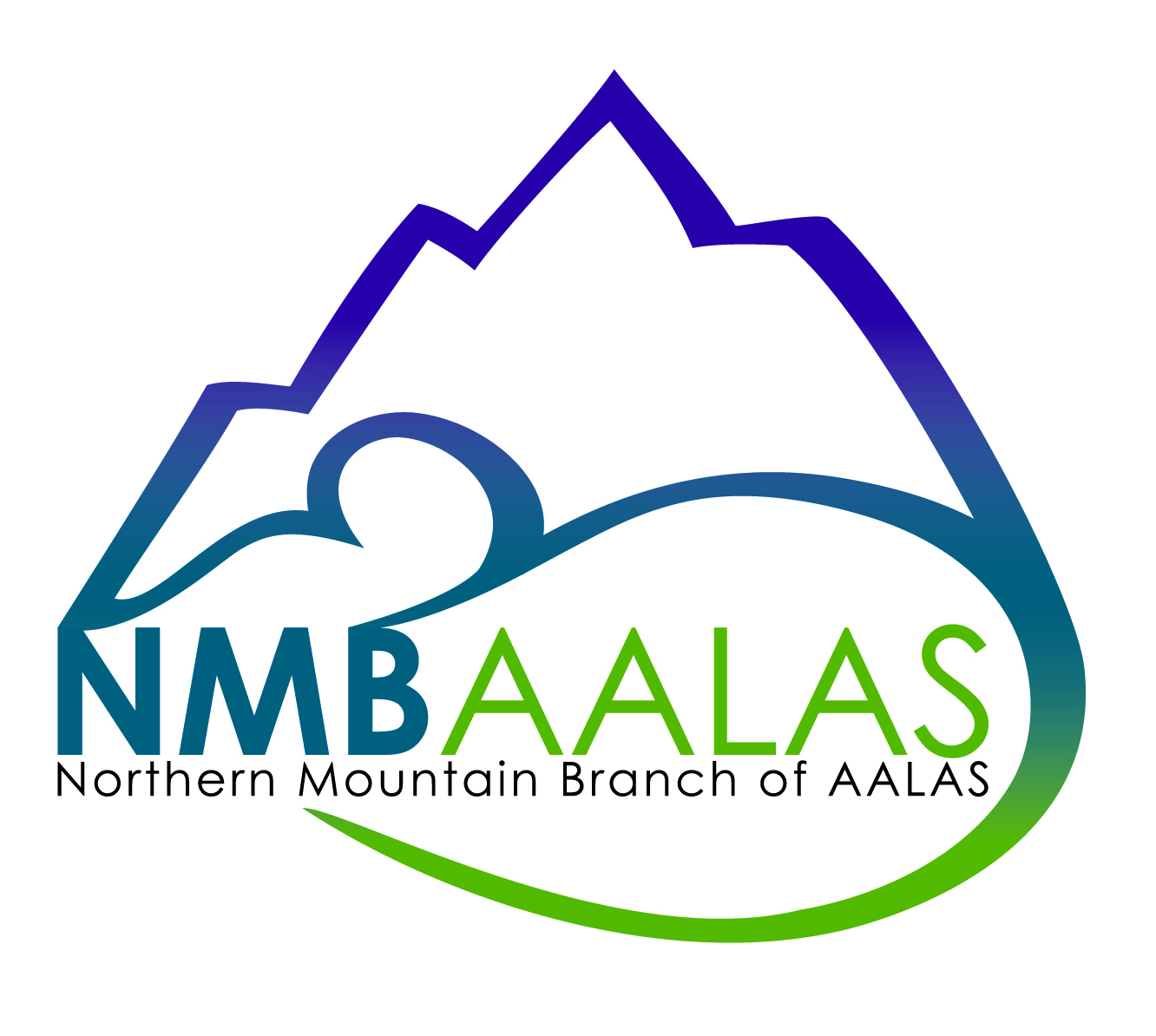 American Association of Laboratory Animal Science	2018 MEMBERSHIP APPLICATION		    	Type of Membership (check one)       NMB-EN:  03-0365292Name:		______________________________________________Position/Title:	______________________________________________Employer:		______________________________________________Business Address:	______________________________________________Business Phone:	______________________________________________E-mail Address:	______________________________________________Certification Level:  □ ALAT   □ LAT    □ LATG    □ CMAR         Registered?  □Credentials: □ AAS  □ AS  □ BS   □ BA   □ MS   □ DVM   □ ACLAM CertAre you a National Member?   □ Yes   Membership #  ___________________                                                  □NoWould you like to join the AALAS Learning Library (ALL)?  □ Yes (branch covers fees)                                                                                                          □ NoSignature of Applicant:  __________________________________________Please mail to: Joanne Huyler 36 Depot Rd. Hatfield, MA 01038	Make checks payable to: Northern Mountain AALASNew MemberRenewal Member____Individual $20.00(Includes membership, quarterly e-newsletter, invitation to all local/regional meetings, and optional membership to the AALAS Learning Library)____Vendor – Basic $150.00(Includes two individual memberships per company, a vendor table at all meetings, and 1 business card advertising in newsletter )____Vendor – Advanced  $250.00(Includes two individual memberships per company, a vendor table at all meetings, business card advertising, and up to full page advertising in newsletter)